ЧАСТНОЕ ПРОФЕССИОНАЛЬНОЕ ОБРАЗОВАТЕЛЬНОЕ УЧРЕЖДЕНИЕ«ОМСКИЙ ЮРИДИЧЕСКИЙ КОЛЛЕДЖ»МЕТОДИЧЕСКИЕ РЕКОМЕНДАЦИИПО ОРГАНИЗАЦИИ ВЫПОЛНЕНИЯ ОТЧЕТОВ ПО УЧЕБНОЙ ПРАКТИКЕОмск – 20181. Общие положенияУчебные планы по специальностям: 40.02.03 Право и судебное администрирование; 40.02.01 Право и организация социального обеспечения; 40.01.02 Правоохранительная деятельность предусматривают прохождение учебной практики.Базой прохождения практики является Колледж.Руководство учебной практикой осуществляется ответственным за практику в Колледже. По всем вопросам организационного и содержательного характера студент может получить консультацию у ответственного за учебную практику в Колледже.Цель прохождения учебной практики:- систематизация, закрепление и разрешение теоретических и практических знаний и применение этих знаний при решении научных и практических задач правового характера;- развитие навыков самостоятельной учебной работы и овладение методикой проведения исследований при решении правовых вопросов.Учебная практика ставит следующие задачи:закрепление знаний, полученных студентами в процессе теоретического обучения, посредством самостоятельного изучения работы правоохранительных органов, судов, юридических служб организаций и учреждений;углубленное изучение законодательства;освоение приемов работы с нормативной правовой базой (законами, постановлениями, ведомственными актами);формирование навыков поведения при работе с правовой информацией.Отчет по учебной практике должен:- носить творческий характер с использованием новых статистических данных и действующих нормативных правовых актов;- отвечать требованиям логичного и четкого изложения материала, доказательности и достоверности фактов;- отражать умения студента пользоваться рациональными приемами поиска, отбора, обработки и систематизации информации, способности работать с нормативными правовыми актами;- соответствовать правилам оформления работы, установленным стандартами (четкая структура, логичность содержания, правильное оформление ссылок на использованные источники, списка использованных источников, грамотность и аккуратность выполненной работы).Задачи студента при подготовке отчета:- всесторонне изучить определенную проблему; ее теоретические и практические аспекты;- проанализировать научную литературу и нормативный правовой материал по теме.2. Порядок подготовки отчетаОтчет о прохождении учебной практики готовится в соответствии с графиком, в установленные в нем сроки. Процесс выполнения отчета включает в себя следующие этапы:подбор литературы, систематизация материалов;написание текста отчета;оформление отчета;защита отчета.Работа над отчетом начинается с подбора литературы, изучения законодательства и практики. Читая литературу, необходимо делать записи или ксерокопии заинтересовавших материалов. При этом на листе следует сразу же указать библиографическое описание источника (ФИО автора, ее название, название источник, год, место издания, страницы), в противном случае студент впоследствии не сможет сослаться на него в работе. При исследовании нормативного материала следует обращать внимание на последние изменения, внесенные в каждый конкретный акт. При этом следует учитывать даты вступления в действия данных изменений.Для ознакомления с литературой по исследуемой теме студенты должны, прежде всего, пользоваться каталогами библиотек, юридическими справочно-информационными системами, Интернетом. При работе над текстом студенту следует не механически переписывать факты, а приводить сравнения точек зрения и обязательно делать собственные выводы и оценки, определять свою точку зрения по рассматриваемым вопросам. 3. Структура и содержание отчета о прохождении учебной практикиСтруктура отчета включает в себя следующие элементы:- титульный лист;- содержание;- основная часть;- список использованных источников. Все элементы отчета начинаются с нового листа.Титульный лист является первой страницей отчета и заполняется строго по определенной форме. Титульный лист не нумеруется.Содержание включает в себя перечисление всех частей работы, начиная с введения, заканчивая списком использованных источников, с указанием страницы, с которой начинается каждая часть. Заголовки в содержании должны точно повторять заголовки в тексте. Недопустимо сокращать или приводить их в другой формулировке, последовательности и соподчинении по сравнению с заголовками в тексте. Все заголовки начинаются с прописной буквы, точку в конце заголовка не ставят.Основной текст должен полностью и всесторонне раскрывать вопросы. Стиль изложения – научный. В основном тексте студент должен продемонстрировать умения анализировать научные мнения, подкреплять теоретические положения примерами из практики, статистическими материалами. Основная часть структурно представляется в виде отдельных тем, которые должны иметь заголовки, определенные заданием учебной практики. В конце каждой темы автор должен сделать выводы, выделив основное в её содержании, и ответить на контрольные вопросы.Рекомендуемый объем каждой темы 5–10 страниц машинописного текста.Список использованных источников включает в себя следующие разделы:Нормативные правовые акты (действующие и отмененные)В данном разделе перечисляются все нормативные правовые акты, использованные при написании отчета в соответствии с их юридической силой. Нормативные правовые акты, обладающие равной юридической силой, располагаются в хронологическом порядке по дате принятия. В конце списка указываются нормативные правовые акты, утратившие силу. Помимо названия, номера и даты принятия нормативного правового акта необходимо указать последние изменения, внесенные в данный нормативный правовой акт, а также источник официального опубликования нормативного правового акта.Руководящие документы, статистические отчеты федеральных органов исполнительной власти и их территориальных подразделенийВ данном разделе перечисляются все использованные ведомственные письма, представления, Послания Президента, статистические сборники, отчеты, Государственные доклады. Документы располагаются по их значимости, а также по алфавиту. Данный раздел является рекомендуемым, наличие его в списке использованной литературы желательно, в случае не использования соответствующих документов при написании отчета раздел в список не включается.Учебная и научная литератураВ данный раздел включаются учебники, монографии, авторефераты, учебные пособия, а также научные статьи из периодических изданий. Вся литература данного раздела располагается в алфавитном порядке по первой букве фамилии автора, при коллективе авторов по первой букве названия книги, а затем в хронологическом порядке. Указание на издательство в описании источника является необязательным.Материалы судебных органов.В данном разделе перечисляются все использованные в работе обзоры судебной практики, Постановления Пленумов ВАС РФ и ВС РФ, судебные решения и постановления, судебные дела.Список использованных источников оформляется в соответствии с ГОСТ Р 7.0.5—2008. Библиографическая ссылка. Общие требования и правила составления. Требования к оформлению отчетаОптимальный объем отчета – 40-60 страниц машинописного (компьютерного) текста.Текст должен быть напечатан на одной стороне стандартного листа белой бумаги формата А-4 (210×297 мм). Гарнитура Times New Roman, кегль 14 пт. Ширина полей: верхнее и нижнее – , левое – , правое – . Листы бумаги рамками не обводятся. Выравнивание по ширине. Отступ абзаца слева, справа – 0, отступы первой строки делаются с отступом от левого поля на ; интервал перед, после – 0, междустрочный интервал – полуторный. Не допускается использование символов, не принятых при оформлении официальных документов.Работа имеет сквозную нумерацию, начиная с титульного листа. На титульном листе и листе с оглавлением номер не проставляется. Номер страницы ставится вверху страницы справа.Первый (титульный) лист отражает информацию об учебном заведении, теме выполненной работы, об авторе, руководителе практики. Образец оформления титульного листа представлен ниже. На втором листе отчета помещается содержание. Оно включает все разделы работы с указанием начальных страниц каждого раздела.Содержание автособираемое, одноуровневое. Образец оформления представлен ниже. Каждая основная структурная часть отчета должна начинаться с новой страницы.Текст должен быть тщательно выверен. Работы с орфографическими ошибками не допускаются к защите.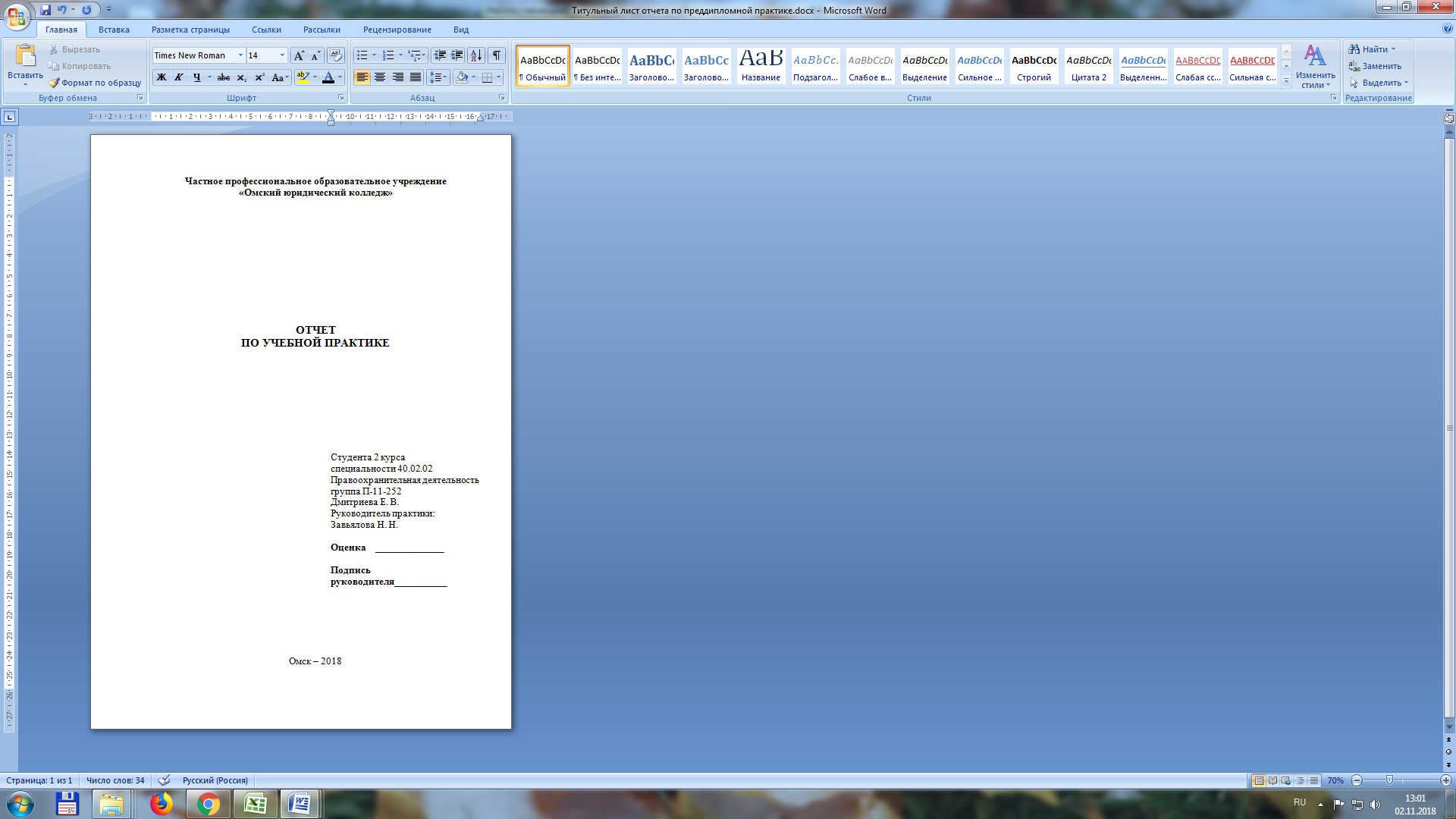 1. Образец оформления титульного листа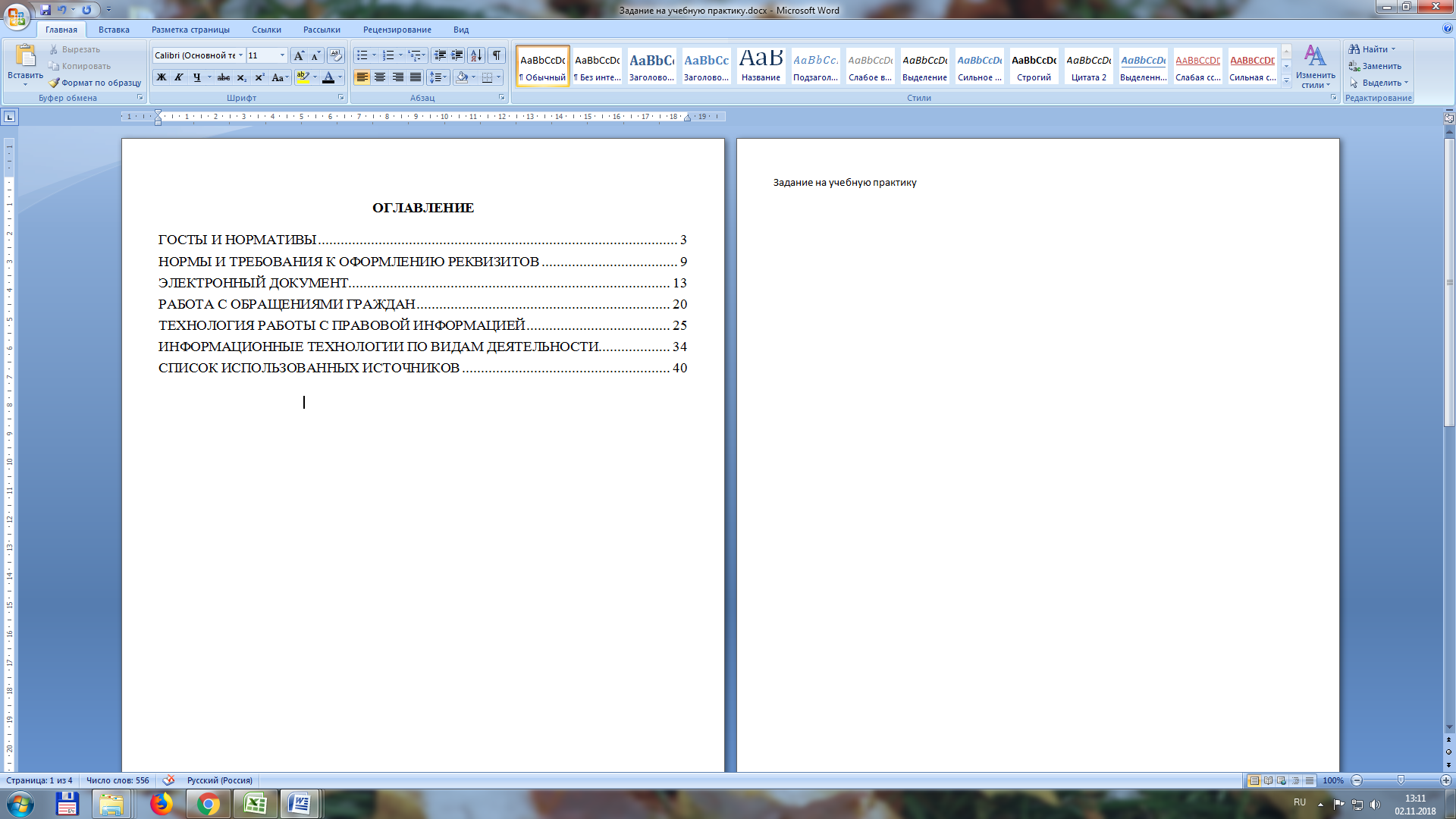 2. Образец оформления содержанияРасстояние между названием темы или параграфа и последующим (или предыдущим) текстом должно быть равно двум интервалам. Заголовки тем печатаются прописными буквами и выравниваются по центру листа. Заголовки параграфов печатаются с красной строки строчными буквами, кроме первой страницы. Точку в конце заголовка не ставят, если только, заголовок не состоит из нескольких предложений, тогда их разделяют точкой. Переносы слов в заголовках и подзаголовках не делаются. Подчеркивать заголовки не следует.Тексты тем следует начинать с новой страницы. Заголовки параграфов не должны печататься в конце листа. Если после заголовка параграфа помещается менее 3 строк текста, то он вместе с заголовком переносится на следующую страницу. Рисунки и таблицы в отчете должны иметь названия и порядковый номер (например, рис. 1, табл. 1). Нумерация рисунков и таблиц – сквозная по всему тексту работы.При использовании в отчете материалов, заимствованных из правовых актов, литературных источников, а также при цитировании различных авторов, необходимости отсылки к другому изданию, где более полно изложен вопрос, при анализе опубликованных работ делаются соответствующие ссылки. Цитата заключается в кавычки, а после нее ставится знак сноски.Текст цитаты приводится в той грамматической форме, в какой он дан в источнике, с сохранением особенностей авторского написания.Цитирование должно быть полным, без произвольного сокращения цитируемого текста. Пропуск слов, предложений, абзацев при цитировании допускается без искажения цитируемого текста и обозначается многоточием. Оно ставится в любом месте цитаты (в начале, середине, конце).Каждая цитата должна сопровождаться ссылкой на источник.Она указывает библиографические сведения о документе, цитируемом, рассматриваемом, упоминаемом в тексте письменной работы.Основные правила оформления библиографических ссылок изложены в ГОСТ Р 7.05-2008. В отчете используются подстрочные ссылки, вынесенные из текста вниз страницы (в сноску). Все ссылки печатаются на той странице, к которой они относятся, и имеют сквозную нумерацию по всему тексту. Размер шрифта − 10. Ссылки располагаются внизу страницы под строками основного текста в отчерченном колонтитуле. Требования к оформлению отчета являются обязательными. Невыполнение их влечет снижение оценки независимо от содержания работы.Законченный и оформленный в соответствии с предъявляемыми требованиями отчет представляется студентом руководителю не позднее установленного срока. Данный вариант работы считается окончательным и не подлежит доработке или замене.Защита проводится в порядке и сроки, установленные учебным заведением. Результаты защиты определяются по пятибалльной шкале: «отлично», «хорошо», «удовлетворительно», «неудовлетворительно».